Allegato A - Istanza di partecipazione esperto madrelingua inglese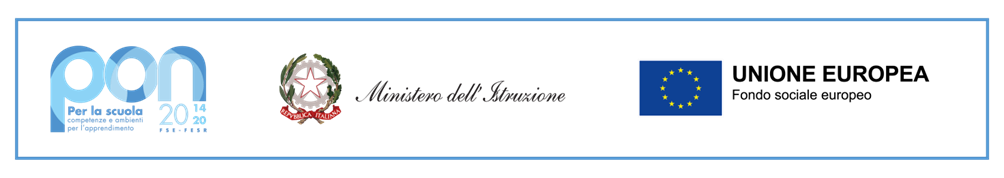 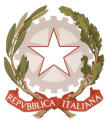      Ministero dell'Istruzione e del Merito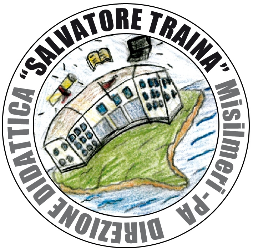                DIREZIONE DIDATTICA STATALE “S. TRAINA”                         Via Fiume, n.  2  – 90036  MISILMERI  (PA) – Tel. 091/8722600 – 091/8721264 – Fax 091/8722806		   Codice Meccanografico PAEE077001 – C.F. 97168990824 – CODICE IPA istsc_paee077001 – Codice Univoco Ufficio UFMGG8                         www.direzionetrainamisilmeri.edu.it -  paee077001@istruzione.it  -  paee077001@pec.istruzione.itProgramma Operativo Nazionale (PON e POC) “Per la scuola, competenze e ambienti per l’apprendimento” 2014-2020 finanziato con FSE E FDR. Asse I – Istruzione – Obiettivi Specifici 10.2 Miglioramento delle competenze chiave degli allievi. Azioni 10.2.2A Azioni di integrazione e potenziamento delle aree disciplinari di base con particolare riferimento al I e al II ciclo. Avviso pubblico n. AOOGABMI/33956 del 18.05.2022 Socialità, apprendimenti, accoglienza. 10.2.2A-FDRPOC-SI-2022-291 “Ritorno al futuro”Oggetto: Modello di domanda per la selezione di esperto esterno madrelingua ingleseIl/La sottoscritto/a  _______________________________________________________________________________nato/a il  ____/____/_________  a  ____________________________________________________   Prov. (_____)cod. fisc. _____________________ residente in ________________________________________________________ via  __________________________________________________ CAP _________________  Tel. ___________________        Cell.___________________________ E-Mail ______________________________________________________________DICHIARAdi essere Cittadino/a italiano o di uno degli Stati membri dell’Unione Europea: _____________________________________________________________________________________; di godere dei diritti civili e politici; di non aver riportato condanne penali e non essere destinatario/a di provvedimenti che riguardano l’applicazione di misure di prevenzione, di decisioni civili e di provvedimenti amministrativi iscritti nel casellario giudiziale; di non essere sottoposto/a a procedimenti penali; di possedere abilità relazionali e di gestione d'aula;di possedere comprovate conoscenze informatiche e abilità a gestire e inserire materiali e informazioni su piattaforme on linedi possedere una conoscenza madrelingua inglese da nativo/a in Stati Anglofoni o titoli equipollenti MANIFESTA l'interesse alla selezione per il seguente modulo formativo:A tal fine dichiara di essere in possesso dei seguenti titoli valutabili:DICHIARA INOLTRE:di essere disponibile a svolgere l’eventuale incarico senza riserve e nel rispetto delle linee guida PON;di assicurare la propria disponibilità per l’intera durata del progetto; di possedere adeguate competenze informatiche per gli adempimenti previsti sulla piattaforma GPU. Allega alla presente domanda:Curriculum vitae redatto in formato europeo (Compilato in ogni sua parte, con tutte le date ed in modo chiaro) comprovante il possesso delle competenze richieste;Fotocopia del documento di identità; Traccia programmatica.Dichiara di essere consapevole delle sanzioni penali richiamate dall’art. 76 del D.P.R. 28 dicembre 2000 n. 445, in caso di dichiarazioni mendaci e della decadenza dei benefici eventualmente conseguenti al provvedimento emanato sulla base di dichiarazioni non veritiere, di cui all’art. 75 del richiamato D.P.R. e che le dichiarazioni sono rese ai sensi e per gli effetti dell’art. 47 del D.P.R. n. 445/2000 e dell’art. 4 della Legge n. 15/1968.DATA ____________ 				FIRMA _______________________________Il dipendente con la sottoscrizione del presente atto esprime esplicito consenso al trattamento dati personali – per fini inerenti l’attività oggetto della presente nomina ai sensi del Regolamento (UE) 2016/679 (Regolamento generale sulla protezione dei dati), così come adeguato dal Decreto Legislativo 10 agosto 2018, n. 101 “Disposizioni per l'adeguamento della normativa nazionale alle disposizioni del regolamento (UE) 2016/679 del Parlamento europeo e del Consiglio, del 27 aprile 2016, relativo alla protezione delle persone fisiche con riguardo al trattamento dei dati personali, nonché alla libera circolazione di tali dati e che abroga la direttiva 95/46/CE (regolamento generale sulla protezione dei dati)”.L’Istituto scolastico si impegna ad utilizzare i predetti dati nel rispetto delle prescrizioni di cui alla citata normativa e comunque per le finalità gestionali ed amministrative connesse con l’esercizio della presente nomina; il dipendente con la sottoscrizione della presente dichiara di aver ricevuto l’informativa di cui all’art. 13 e 14 del Regolamento (UE) 2016/679 e di essere a conoscenza dei diritti dell’interessato secondo quanto previsto ai sensi degli art. 15-21 della stessa disciplina normativa.DATA ____________ 				FIRMA _______________________________AL  DIRIGENTE SCOLASTICOdella D.D. ”SALVATORE TRAINA”Via FIUME, n. 290036  MISILMERI (PA)(segnare con una X il modulo di interesse)Tipologia ModuloTitolo ModuloCompetenza multilinguisticaHappy DaysTabella di valutazioneTabella di valutazionePunteggioA cura dell’interessatoRiservato alla scuolaTitolo di accessoLaurea conseguita all’estero – Stati AnglofoniPunti 12Titolo di accessoLaurea in Lingue e Letterature Straniere (lingua di specializzazione Inglese) Vecchio Ordinamento/quinquennalePunti 10Titolo di accessoLaurea in Lingue e Letterature Straniere (piano di studio con almeno 3 Esami di Inglese) Vecchio ordinamento/quinquennalePunti 8Titolo di accessoDiploma conseguito all’ estero -Stati AnglofoniPunti 6Titolo di accessoScuola frequentata all’estero -Stati AnglofoniPunti 5B. Altri titoli	 Assistente di Italiano all’estero –Stati AnglofoniPunti 5 (per ogni anno)B. Altri titoli	Dottorato di ricerca attinentePunti 4 B. Altri titoli	Master universitario attinentePunti 3B. Altri titoli	Attestato Trinity o altro Ente Certificatore  Punti 5C.  Titoli culturaliAbilitazione all’insegnamento  conseguita  all’ estero - Stati Anglofoni T.E.F.L.  (Teaching English as a Foreign Language)Punti 4C.  Titoli culturaliAbilitazione all’insegnamento della lingua inglese conseguita in Italia  Punti 2C.  Titoli culturaliPartecipazione a corsi di formazione o aggiornamento specificiPunti 1 per ogni anno (massimo 5 punti)D. Esperienze lavorative e/o professionaliDocente madrelingua in corsi universitariPunti 8 per ogni anno (massimo 24 punti)D. Esperienze lavorative e/o professionaliDocente madrelingua in Istituti di istruzione secondariaPunti 7 per ogni anno (massimo 21 punti)D. Esperienze lavorative e/o professionaliDocente madrelingua presso Ente Certificatore riconosciutoPunti 3 per ogni anno (massimo 9 punti)D. Esperienze lavorative e/o professionaliEsaminatore madre lingua presso Ente Certificatore riconosciutoPunti 2 per ogni anno (massimo 10 punti)D. Esperienze lavorative e/o professionaliFormatore in corsi Trinity ISE finalizzati all’ottenimento della certificazione della durata non inferiore a 30 orePunti 3 per ogni anno (massimo 30 punti)D. Esperienze lavorative e/o professionaliDocente di lingua inglese in Istituti secondari di 1° o 2° grado statali o paritariePunti 2 per ogni anno (massimo 20 punti)D. Esperienze lavorative e/o professionaliPer ogni esperienza di Docenza in progetti PON/POR nella scuola statale nella medesima tipologia di incarico per la quale si concorrePunti 3 (fino ad un massimo di 30 punti)D. Esperienze lavorative e/o professionaliPer ogni corso o laboratorio in qualità di docente con alunni id scuola primaria statale nella medesima tipologia di incarico per la quale si concorrePunti 2 (fino a un massimo di 20 punti)D. Esperienze lavorative e/o professionaliCertificazioni informaticheECDL – EUCIP- EIPASS-PEKITPunti 2 per ogni certificazione (fino ad un massimo di 6 punti)TotaleTotaleTotaleA parità di punteggio si terrà conto in ordine del seguente criterio:   minore età.